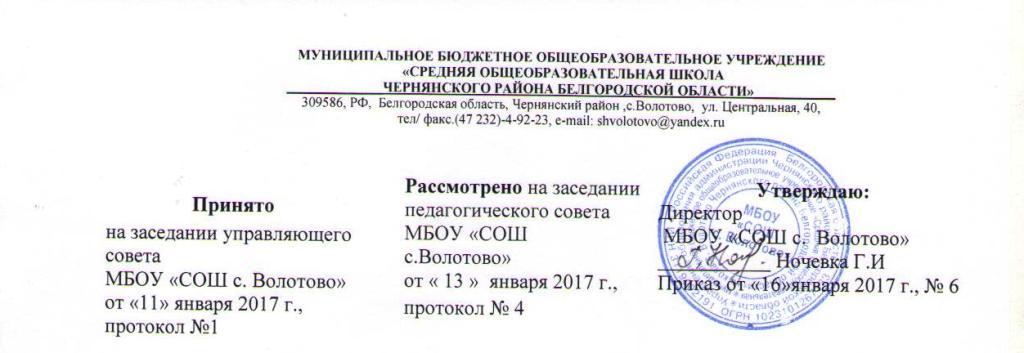 Правила внутреннего трудового распорядка для работников МБОУ "СОШ с.Волотово" (новая редакция)Общие положения.Настоящие Правила разработаны и утверждены в соответствии со ст. 189, ст. 190 ТК РФ, федеральным законом от 29.12.2012 г. №273-ФЗ «Об образовании в Российской Федерации»  и имеют своей целью способствовать правильной организации работы трудового коллектива образовательного учреждения, рациональному использованию рабочего времени, повышению качества и эффективности труда работников, укреплению трудовой дисциплины.Прием и увольнение работников.2.1. При приеме на работу (заключении трудового договора) в соответствии со ст. 65 ТК РФ администрация учреждения  требует у поступающего следующие документы:заявление о приёме на  работу;паспорт  или иной документ, удостоверяющий личность;документ об образовании (диплом); трудовая книжка, за исключением случаев, когда трудовой договор заключается впервые, или работник поступает на работу на условиях совместительства;документы воинского учета - для военнообязанных и лиц, подлежащих призыву на военную службу;страховое свидетельство государственного пенсионного страхования (СНИЛС);свидетельство о постановке на учет в налоговом органе физического лица по месту жительства на территории РФ (ИНН);медицинские документы в соответствии с действующим законодательством;справку о наличии (отсутствии) судимости и (или) факта уголовного преследования либо о прекращении уголовного преследования по реабилитирующим основаниям;иные документы, предусмотренные законодательством. 2.2.Лица, поступившие на работу по совместительству, вместо трудовой книжки предъявляют справку с места основной работы с указанием должности и графика работы. Сотрудники – совместители, оклад которых устанавливается в зависимости от стажа работы, наличия соответствующего образования и других показателей представляют выписку из трудовой книжки, заверенную администрацией по месту основной работы.2.3.Прием на работу оформляется приказом, который доводится до сведения работников под роспись. Перед допуском к работе вновь поступившего работника, а равно переведенного на другую работу, администрация обязана ознакомить: с порученной работой, его должностной инструкцией, Уставом учреждения и другими локальными нормативными актами, условиями и оплатой труда; разъяснить его права и обязанности, ознакомить работника с настоящими Правилами – проинструктировать по правилам охраны труда, санитарии, противопожарной охране, а также правилами пользования служебными помещениями.2.4. На всех работников, проработавших свыше пяти дней, ведутся трудовые книжки в установленном порядке.2.5. На каждого работника ведется личное дело, которое состоит из личной карточки работника (форма Т-2), анкеты и дополнения к анкете,  автобиографии, копий: паспорта (страницы с указанием личных данных и мета жительства), трудовой книжки, ИНН, СНИЛС, документов об образовании, квалификации, профессиональной подготовке; медицинского заключения об отсутствии противопоказаний по состоянию здоровья для работы в детских учреждениях; выписок из приказов о назначении, переводе, поощрениях и увольнениях; трудового договора и дополнительных соглашений к нему; документы последней аттестации и прохождения курсовой подготовки (при их наличии).  Личное дело хранится в учреждении.2.6. Перевод на другую работу - постоянное или временное изменение трудовой функции работника и (или) структурного подразделения, в котором работает работник (если структурное подразделение было указано в трудовом договоре), при продолжении работы у того же работодателя, а также перевод на работу в другую местность вместе с работодателем. Перевод на другую работу допускается только с письменного согласия работника, за исключением случаев, предусмотренных частями второй и третьей статьи 72.2 Трудового Кодекса РФ. По письменной просьбе работника или с его письменного согласия может быть осуществлен перевод работника на постоянную работу к другому работодателю. При этом трудовой договор по прежнему месту работы прекращается (пункт 5 части первой статьи 77 Трудового Кодекса РФ).Не требует согласия работника перемещение его у того же работодателя на другое рабочее место, поручение ему работы, в том числе связанной с замещением временно отсутствующего работника, если это не влечет за собой изменения определенных сторонами условий трудового договора. Запрещается переводить и перемещать работника на работу, противопоказанную ему по состоянию здоровья.2.7. Расторжение трудового договора по инициативе работодателя:Трудовой договор может быть расторгнут работодателем в случаях:1) ликвидации учреждения;2) сокращения численности или штата работников учреждения;3) несоответствия работника занимаемой должности или выполняемой работе вследствие недостаточной квалификации, подтвержденной результатами аттестации;4) смены собственника имущества учреждения;5) неоднократного неисполнения работником без уважительных причин трудовых обязанностей, если он имеет дисциплинарное взыскание;6) однократного грубого нарушения работником трудовых обязанностей:а) прогула, то есть отсутствия на рабочем месте без уважительных причин в течение всего рабочего дня (смены), независимо от его (ее) продолжительности, а также в случае отсутствия на рабочем месте без уважительных причин более четырех часов подряд в течение рабочего дня (смены);б) появления работника на работе (на своем рабочем месте либо на территории организации - работодателя или объекта, где по поручению работодателя работник должен выполнять трудовую функцию) в состоянии алкогольного, наркотического или иного токсического опьянения;в) разглашения охраняемой законом тайны (государственной, коммерческой, служебной и иной), ставшей известной работнику в связи с исполнением им трудовых обязанностей, в том числе разглашения персональных данных другого работника;г) совершения по месту работы хищения (в том числе мелкого) чужого имущества, растраты, умышленного его уничтожения или повреждения, установленных вступившим в законную силу приговором суда или постановлением судьи, органа, должностного лица, уполномоченных рассматривать дела об административных правонарушениях;д) установленного комиссией по охране труда или уполномоченным по охране труда нарушения работником требований охраны труда, если это нарушение повлекло за собой тяжкие последствия (несчастный случай на производстве, авария, катастрофа) либо заведомо создавало реальную угрозу наступления таких последствий;7) совершения виновных действий работником, непосредственно обслуживающим денежные или товарные ценности, если эти действия дают основание для утраты доверия к нему со стороны работодателя;8) совершения работником, выполняющим воспитательные функции, аморального проступка, несовместимого с продолжением данной работы;9) принятия необоснованного решения руководителем учреждения, его заместителями повлекшего за собой нарушение сохранности имущества, неправомерное его использование или иной ущерб имуществу учреждения;10) однократного грубого нарушения руководителем учреждения, его заместителями своих трудовых обязанностей;11) представления работником работодателю подложных документов при заключении трудового договора;12) повторное в течение года грубое нарушение Устава учреждения;13) применение, в том числе однократное, методов воспитания, связанных с физическим и психологическим насилием над личностью обучаемого при условии доказанности вины увольняемого работника в совершенном проступке, без согласия с выборным профсоюзным органом учреждения.Порядок проведения аттестации (пункт 3 части первой статьи 81 ТК РФ) устанавливается трудовым законодательством и иными нормативными правовыми актами, содержащими нормы трудового права, локальными нормативными актами, принимаемыми с учетом мнения представительного органа работников.Увольнение по основанию, предусмотренному пунктом 2 или 3 части первой статьи 81 ТК РФ, допускается, если невозможно перевести работника с его письменного согласия на другую имеющуюся у работодателя работу (как вакантную должность или работу, соответствующую квалификации работника, так и вакантную нижестоящую должность или нижеоплачиваемую работу), которую работник может выполнять с учетом его состояния здоровья. При этом работодатель обязан предлагать работнику все отвечающие указанным требованиям вакансии, имеющиеся у него в данной местности.Увольнение работника по основанию, предусмотренному пунктом 7 или 8 части первой статьи 81 ТК РФ, в случаях, когда виновные действия, дающие основания для утраты доверия, либо соответственно аморальный проступок совершены работником вне места работы или по месту работы, но не в связи с исполнением им трудовых обязанностей, не допускается позднее одного года со дня обнаружения проступка работодателем.Не допускается увольнение работника по инициативе работодателя (за исключением случая ликвидации учреждения) в период его временной нетрудоспособности и в период пребывания в отпуске.2.8. Запись о причине увольнения в трудовую книжку вносится в соответствии с формулировками законодательства и ссылкой на статью и пункт закона. При увольнении по обстоятельствам, с которыми закон связывает предоставление льгот и преимуществ, запись в трудовую книжку вносится с указанием этих обстоятельств.3. Права и социальные гарантии педагогических работников 	
(статья 47 Федерального закона от 29.12.2012 г. №273-ФЗ  «Об образовании в РФ»):3.1. Педагогические работники пользуются следующими академическими правами и свободами:3.1.1. свобода преподавания, свободное выражение своего мнения, свобода от вмешательства в профессиональную деятельность;3.1.2. свобода выбора и использования педагогически обоснованных форм, средств, методов обучения и воспитания;3.1.3.  право на творческую инициативу, разработку и применение авторских программ и методов обучения и воспитания в пределах реализуемой образовательной программы, отдельного учебного предмета, курса, дисциплины (модуля);3.1.4.  право на выбор учебников, учебных пособий, материалов и иных средств обучения и воспитания в соответствии с образовательной программой и в порядке, установленном законодательством об образовании;3.1.5.  право на участие в разработке образовательных программ, в том числе учебных планов, календарных учебных графиков, рабочих учебных предметов, курсов, дисциплин (модулей), методических материалов и иных компонентов образовательных программ;3.1.6.  право на осуществление научной, научно-технической, творческой, исследовательской деятельности, участие в экспериментальной и международной деятельности, разработках и во внедрении инноваций;3.1.7.  право на бесплатное пользование библиотеками и информационными ресурсами, а также доступ в порядке, установленном локальными нормативными актами организации, осуществляющей образовательную деятельность, к информационно-телекоммуникационным сетям и базам данных, учебным и методическим материалам, музейным фондам, материально-техническим средствам обеспечения образовательной деятельности, необходимым для качественного осуществления педагогической, научной или исследовательской деятельности в организациях, осуществляющих образовательную деятельность;3.1.8.  право на бесплатное пользование образовательными, методическими и научными услугами организации, осуществляющей образовательную деятельность, в порядке, установленном законодательством Российской Федерации или локальными нормативными актами;3.1.9.  право на участие в управлении образовательным учреждением, в том числе в коллегиальных органах управления, в порядке, установленном уставом  учреждения;3.1.10.  право на участие в обсуждении вопросов, относящихся к деятельности образовательного учреждения, в том числе через органы управления и общественные организации;3.1.11.  право на объединение в общественные профессиональные организации в формах и в порядке, которые установлены законодательством Российской Федерации;3.1.12.  право на обращение в комиссию по урегулированию споров между участниками образовательных отношений;3.1.13.  право на защиту профессиональной чести и достоинства, на справедливое и объективное расследование нарушения норм профессиональной этики педагогических работников.3.2. Академические права и свободы, указанные в п. 3.1.1. – 3.1.13. настоящих правил, должны осуществляться с соблюдением прав и свобод других участников образовательных отношений, требований законодательства Российской Федерации, норм профессиональной этики педагогических работников, закрепленных в локальных нормативных актах учреждения.3.3. Педагогические работники имеют право аттестоваться (по желанию) в целях установления квалификационной категории (первой, высшей).3.4. Педагогические работники имеют следующие трудовые права и социальные гарантии:3.4.1. право на сокращенную продолжительность рабочего времени;3.4.2. право на дополнительное профессиональное образование по профилю педагогической деятельности не реже чем один раз в три года;3.4.3. право на ежегодный основной удлиненный оплачиваемый отпуск, продолжительность которого определяется Правительством Российской Федерации;3.4.4. право на длительный отпуск сроком до одного года не реже чем через каждые десять лет непрерывной педагогической работы в порядке, установленном федеральным органом исполнительной власти, осуществляющим функции по выработке государственной политики и нормативно-правовому регулированию в сфере образования;3.4.5. право на досрочное назначение трудовой пенсии по старости в порядке, установленном законодательством Российской Федерации;3.4.6. право на предоставление педагогическим работникам, состоящим на учете в качестве нуждающихся в жилых помещениях, вне очереди жилых помещений по договорам социального найма, право на предоставление жилых помещений специализированного жилищного фонда;3.4.7. иные трудовые права, меры социальной поддержки, установленные федеральными законами и законодательными актами субъектов Российской Федерации.3.5. В рабочее время педагогических работников в зависимости от занимаемой должности включается учебная (преподавательская), воспитательная работа, индивидуальная работа с обучающимися, научная, творческая и исследовательская работа, а также другая педагогическая работа, предусмотренная трудовыми (должностными) обязанностями и (или) индивидуальным планом, - методическая, подготовительная, организационная, диагностическая, работа по ведению мониторинга, работа, предусмотренная планами воспитательных, физкультурно-оздоровительных, спортивных, творческих и иных мероприятий, проводимых с обучающимися. Конкретные трудовые (должностные) обязанности педагогических работников определяются трудовыми договорами (служебными контрактами) и должностными инструкциями. Соотношение учебной (преподавательской) и другой педагогической работы в пределах рабочей недели или учебного года определяется соответствующим локальным нормативным актом образовательного учреждения с учетом количества часов по учебному плану, специальности и квалификации работника.3.6. Педагогические работники, проживающие и работающие в сельских населенных пунктах, рабочих поселках (поселках городского типа), имеют право на предоставление компенсации расходов на оплату жилых помещений, отопления и освещения. Размер, условия и порядок возмещения расходов, связанных с предоставлением указанных мер социальной поддержки педагогическим работникам федеральных государственных образовательных организаций, устанавливаются Правительством Российской Федерации и обеспечиваются за счет бюджетных ассигнований федерального бюджета, а педагогическим работникам образовательных организаций субъектов Российской Федерации, муниципальных образовательных организаций устанавливаются законодательством субъектов Российской Федерации и обеспечиваются за счет бюджетных ассигнований бюджетов субъектов Российской Федерации.3.7. Педагогическим работникам, участвующим по решению уполномоченных органов исполнительной власти в проведении единого государственного экзамена в рабочее время и освобожденным от основной работы на период проведения единого государственного экзамена, предоставляются гарантии и компенсации, установленные трудовым законодательством и иными актами, содержащими нормы трудового права. Педагогическим работникам, участвующим в проведении единого государственного экзамена, выплачивается компенсация за работу по подготовке и проведению единого государственного экзамена. Размер и порядок выплаты указанной компенсации устанавливаются субъектом Российской Федерации за счет бюджетных ассигнований бюджета субъекта Российской Федерации, выделяемых на проведение единого государственного экзамена.4.	Обязанности работников4.1. Все работники  образовательного учреждения обязаны: 4.1.1. Работать добросовестно, соблюдать дисциплину труда, своевременно и точно исполнять распоряжения администрации, использовать все рабочее время для полного труда, воздерживаться от действий, мешающих другим работникам исполнять их трудовые обязанности.4.1.2.Соблюдать требования правил охраны труда, обо всех случаях травматизма незамедлительно сообщать администрации.4.1.3.Проходить в условленные сроки периодические медицинские осмотры, соблюдать санитарные правила, гигиену труда, пользоваться выданными средствами индивидуальной защиты.4.1.4. Соблюдать правила пожарной безопасности и пользования помещениями.4.1.5. Содержать рабочее место, мебель, оборудование и приспособления в исправном и аккуратном состоянии, соблюдать чистоту в помещениях.3.1.6. Соблюдать установленный порядок хранения материальных ценностей и документов.4.1.7.Беречь имущество учреждения, бережно использовать материалы, рационально использовать электроэнергию, тепло, воду.4.1.8. Вести себя достойно на работе, в общественных местах, соблюдать этические нормы поведения в коллективе, быть внимательными и вежливыми с родителями (законными представителями) обучающихся и членами коллектива.4.1.9. Своевременно заполнять и аккуратно вести установленную документацию.Круг конкретных функциональных обязанностей, которые каждый работник выполняет по своей должности, специальности и квалификации, определяется должностными инструкциями, утвержденными руководителем учреждения на основании квалификационных характеристик, тарифно-квалификационных справочников и нормативных документов.4.2. Педагогические работники обязаны (статья 48 Федерального закона от 29.12.2012 г. №273-ФЗ  «Об образовании в РФ»):4.2.1. Осуществлять свою деятельность на высоком профессиональном уровне, обеспечивать в полном объеме реализацию преподаваемых учебных предмета, курса, дисциплины (модуля) в соответствии с утвержденной рабочей программой;4.2.2. Соблюдать правовые, нравственные и этические нормы, следовать требованиям профессиональной этики;4.2.3. Уважать честь и достоинство обучающихся и других участников образовательных отношений;4.2.4. Развивать у обучающихся познавательную активность, самостоятельность, инициативу, творческие способности, формировать гражданскую позицию, способность к труду и жизни в условиях современного мира, формировать у обучающихся культуру здорового и безопасного образа жизни;4.2.5. Применять педагогически обоснованные и обеспечивающие высокое качество образования формы, методы обучения и воспитания;4.2.6. Учитывать особенности психофизического развития обучающихся и состояние их здоровья, соблюдать специальные условия, необходимые для получения образования лицами с ограниченными возможностями здоровья, взаимодействовать при необходимости с медицинскими организациями;4.2.7. Систематически повышать свой профессиональный уровень;4.2.8. Проходить аттестацию  в порядке, установленном законодательством об образовании (статья 49 Федерального закона от 29.12.2012 г. №273-ФЗ  «Об образовании в РФ»):- Аттестация педагогических работников проводится в целях подтверждения соответствия педагогических работников занимаемым ими должностям на основе оценки их профессиональной деятельности и по желанию педагогических работников (за исключением педагогических работников из числа профессорско-преподавательского состава) в целях установления квалификационной категории.- Проведение аттестации педагогических работников в целях подтверждения соответствия педагогических работников занимаемым ими должностям осуществляется один раз в пять лет на основе оценки их профессиональной деятельности аттестационными комиссиями, самостоятельно формируемыми организациями, осуществляющими образовательную деятельность.- Проведение аттестации в целях установления квалификационной категории педагогических работников организаций, осуществляющих образовательную деятельность и находящихся в ведении федеральных органов исполнительной власти, осуществляется аттестационными комиссиями, формируемыми федеральными органами исполнительной власти, в ведении которых эти организации находятся, а в отношении педагогических работников организаций, осуществляющих образовательную деятельность и находящихся в ведении субъекта Российской Федерации, педагогических работников муниципальных и частных организаций, осуществляющих образовательную деятельность, проведение данной аттестации осуществляется аттестационными комиссиями, формируемыми уполномоченными органами государственной власти субъектов Российской Федерации.- Порядок проведения аттестации педагогических работников устанавливается федеральным органом исполнительной власти, осуществляющим функции по выработке государственной политики и нормативно-правовому регулированию в сфере образования, по согласованию с федеральным органом исполнительной власти, осуществляющим функции по выработке государственной политики и нормативно-правовому регулированию в сфере труда.4.2.9. Проходить в соответствии с трудовым законодательством предварительные при поступлении на работу и периодические медицинские осмотры, а также внеочередные медицинские осмотры по направлению работодателя;4.2.10. Проходить в установленном законодательством Российской Федерации порядке обучение и проверку знаний и навыков в области охраны труда;4.2.11. Соблюдать устав образовательной организации, положение о специализированном структурном образовательном подразделении организации, осуществляющей обучение, правила внутреннего трудового распорядка.4.2.12. Педагогический работник образовательного учреждения, в том числе в качестве индивидуального предпринимателя, не вправе оказывать платные образовательные услуги обучающимся в данном учреждении, если это приводит к конфликту интересов педагогического работника.4.2.13. Педагогическим работникам запрещается использовать образовательную деятельность для политической агитации, принуждения обучающихся к принятию политических, религиозных или иных убеждений либо отказу от них, для разжигания социальной, расовой, национальной или религиозной розни, для агитации, пропагандирующей исключительность, превосходство либо неполноценность граждан по признаку социальной, расовой, национальной, религиозной или языковой принадлежности, их отношения к религии, в том числе посредством сообщения обучающимся недостоверных сведений об исторических, о национальных, религиозных и культурных традициях народов, а также для побуждения обучающихся к действиям, противоречащим Конституции Российской Федерации.4.2.14. Педагогические работники несут ответственность за неисполнение или ненадлежащее исполнение возложенных на них обязанностей в порядке и в случаях, которые установлены федеральными законами. Неисполнение или ненадлежащее исполнение педагогическими работниками обязанностей, предусмотренных п. 4.2.1. – 4.2.11. настоящих правил, учитывается при прохождении ими аттестации.5.Обязанности администрации.Администрация  обязана:5.1.Организовать труд педагогов и других работников так, чтобы каждый работал по своей специальности и квалификации, закрепить за каждым работником определенное рабочее место, своевременно знакомить с расписанием занятий и графиком работы, сообщать педагогическим работникам до ухода в отпуск их нагрузку на следующий год.5.2.Обеспечивать здоровые и безопасные условия труда и учебы, исправное состояние помещений, отопления, освещения, вентиляции, инвентаря и прочего оборудования.5.3.Осуществлять контроль за качеством образовательной деятельности, соблюдением расписания занятий, выполнением образовательных программ, учебных планов, календарных графиков.5.4.Своевременно рассматривать предложения работников, направленные на улучшение деятельности учреждения, поддерживать и поощрять лучших работников.5.5.Совершенствовать организацию труда, обеспечивать выполнение действующих условий оплаты труда, своевременно выдавать заработную плату и пособия.5.6.Принимать меры по обеспечению учебной и трудовой дисциплины.5.7.Соблюдать законодательство о труде, улучшать условия труда сотрудников и обучающихся, обеспечивать надлежащее санитарно-техническое оборудование всех рабочих мест и мест отдыха, создавать условия труда, соответствующие правилам по охране труда и санитарным правилам.5.8. Постоянно контролировать знания и соблюдение работниками и учащимися всех требований и инструкций по ОТ, санитарии и гигиене, противопожарной охране.5.9. Принимать необходимые меры для профилактики травматизма, профессиональных и других заболеваний работников и учащихся.5.10. Создавать нормальные условия для хранения верхней одежды и другого имущества работников и учащихся.5.11. Своевременно предоставлять отпуск всем работникам в соответствии с графиками, утвержденными ежегодно в срок до 17 декабря текущего календарного года на следующий календарный год.6. Рабочее время.6.1. В учреждении  устанавливается шестидневная рабочая неделя с одним выходным днём (воскресенье) в школе и пятидневная рабочая неделя с двумя выходными днями (суббота и воскресенье) в группах воспитанников дошкольного возраста.Продолжительность рабочего дня определяется графиком работы, составленным из расчета:- 40 часовой рабочей недели (женщинам -  36 часов) – администрации учреждения;- 36 часов в неделю -  старшему вожатому, воспитателю, педагогу-психологу, социальному педагогу, преподавателю, преподавателю-организатору основ безопасности жизнедеятельности, мастеру производственного обучения;- 18 часов в неделю за ставку заработной платы – учителям, осуществляющим образовательную деятельность по основным образовательным программам (в том числе адаптированным), педагогам дополнительного образования;  в зависимости от занимаемой должности в рабочее время педагогических работников включается  учебная (преподавательская) работа, воспитательная работа, индивидуальная работа с обучающимися, научная, творческая и исследовательская работа, а также другая педагогическая работа, предусмотренная трудовыми обязанностями и индивидуальным планом, методическая, подготовительная, диагностическая, работа по ведению мониторинга, работа, предусмотренная планами воспитательных, физкультурно-оздоровительных, спортивных, творческих и иных мероприятий, проводимых с обучающимися;- 24 часа  в неделю за ставку заработной платы - музыкальному руководителю;Графики работы утверждаются директором  учреждения по согласованию с профсоюзным комитетом и предусматривают время начала и окончания работы, перерыв для отдыха и питания. 6.2. Работа в установленные для работников графиками выходные дни запрещена и может иметь место лишь в случаях, предусмотренных законодательством.Дежурства во внерабочее время допускаются в исключительных случаях не чаще одного раза в месяц с последующим предоставлением отгулов той же продолжительностью, что и дежурство.6.3. Расписание занятий составляется администрацией, исходя из целесообразности: с учетом наиболее благоприятного режима труда и отдыха учащихся и максимальной экономии времени педагогических работников. Педагогическим работникам, там, где это возможно, предусматривается один методический день для самообразования.6.4. Администрация учреждения привлекает педагогических работников к дежурству по школе в рабочее время. Дежурство должно начинаться не ранее, чем за 20 минут до начала занятий, и заканчиваться по истечении 20 минут после окончания занятий данного педагога. График дежурств утверждается на месяц по согласованию с профсоюзным органом.6.5. Время осенних, зимних и весенних каникул, а также время летних каникул, не совпадающее с очередным отпуском, является рабочим временем педагогов. В эти периоды, а также периоды отмены занятий, они могут привлекаться администрацией к педагогической, организационной и методической работе в пределах времени, не превышающего их учебной нагрузки.В каникулярное время учебно-вспомогательный и обслуживающий персонал привлекается к выполнению хозяйственных, ремонтных работ, не требующих специальных знаний в пределах установленного им рабочего времени.6.6.Общее собрание работников, заседание педагогического совета, занятия школьных объединений, совещания не должны продолжаться, как правило, более 2,5 часов, родительское собрание-2 часов собрание школьников – 1 часа, занятие кружков,секций от 45 минут до 1,5 часа.6.7. Учителям не разрешается по своему усмотрению изменять расписание занятий и график работы; отменять, удлинять или сокращать продолжительность уроков и перерывов между ними; удалять учащихся с уроков, курить в помещениях и на территории учреждения.6.8.Разрешается присутствовать на уроках посторонним лицам по согласованию с администрацией учреждения. Вход в класс после начала занятий разрешается в исключительных случаях только руководителю и его заместителям. Не разрешается делать педагогическим работникам замечания по поводу их работы в присутствии обучающихся во время проведения уроков.6.9. Администрация  организует учет явки на работу и уход с нее работников учреждения.В случае неявки на работу по болезни работник обязан, при наличии такой возможности, известить администрацию как можно ранее, а также предоставить листок временной нетрудоспособности в первый день выхода на работу.В помещениях образовательного учреждения запрещается: находиться в верхней одежде и головных уборах; громко разговаривать, шуметь в коридорах во время уроков.7.Ответственность за нарушение трудовой дисциплины.7.1. Нарушение трудовой дисциплины, т.е. неисполнение или ненадлежащее исполнение работником возложенных на него трудовых обязанностей, проявление самодеятельности, либо небрежности, влечет за собой применение мер дисциплинарного взыскания.7.2.За нарушение трудовой дисциплины администрация применяет следующие меры дисциплинарного взыскания: замечание; выговор; увольнение по пунктам 5,6,7 ст. 81 ТК РФ; п. 1, 2 ст.336 ТК РФ.7.3. До применения взыскания от нарушителя трудовой дисциплины требуется объяснение в письменной форме. Отказ от дачи письменного объяснения, либо устное объяснение не препятствуют применению взыскания. Дисциплинарное расследование нарушений педагогическим работником норм профессионального поведения и Устава  может быть проведено по поступившей на него жалобе, поданной в письменной форме. Копия жалобы должна быть вручена педагогическому работнику. Ход дисциплинарного расследования и принятие по его результатам решения могут быть преданы гласности только с согласия заинтересованного работника за исключением случаев, предусмотренных законом.7.4.Взыскание применяется не позднее одного месяца со дня обнаружения нарушений трудовой дисциплины, не считая времени болезни и отпусков работника.. Взыскание объявляется приказом по учреждению. Приказ должен содержать указание на конкретное нарушение трудовой дисциплины, за которое полагается данное взыскание.